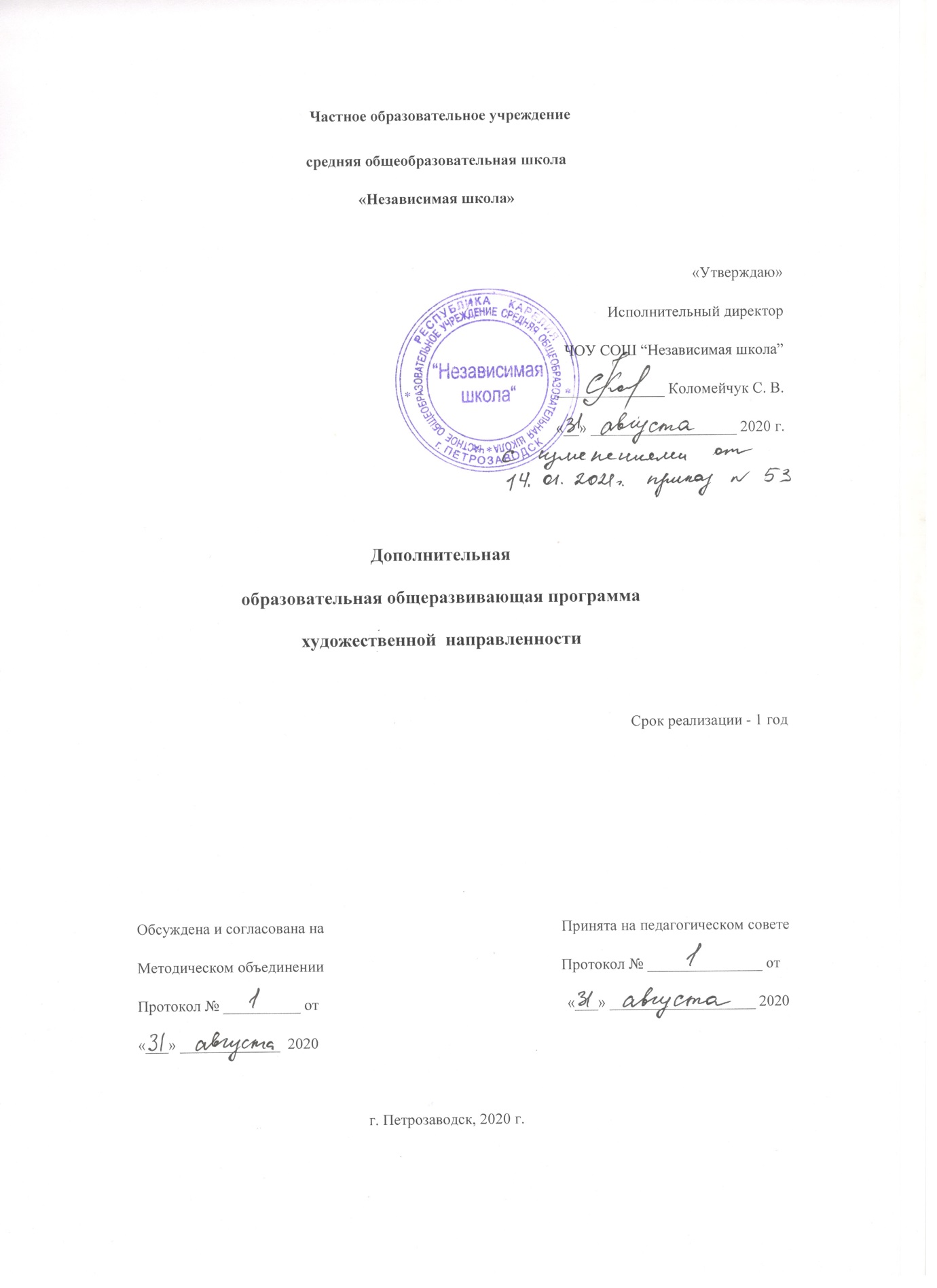 1. Нормативно-правовая база, обеспечивающая создание и реализацию даннойобразовательной программы:1. Конституция Российской Федерации.2. Всеобщая декларация прав человека3. Конвенция о правах ребенка4. Федеральный Закон от 29.12.2012 г. №273-ФЗ «Об образовании в Российской Федерации»5. Послание Президента Российской Федерации Федеральному Собранию Российской Федерации от 12 декабря 2012 года.6. Указ Президента Российской Федерации «О мерах по реализации государственной политики в области образования и науки» от 7 мая 2012 года № 599.7. Указ Президента Российской Федерации «О национальной стратегии действий в интересах детей на 2012-2017 годы» от 1 июня 2012 года № 761.8. Концепция долгосрочного социально-экономического развития до 2020 года, раздел III «Образование» (одобрена Правительством РФ 1 октября 2008 года, протокол № 36).9. Постановление Правительства Российской Федерации от 30.12.2015 № 1493 "О государственной программе "Патриотическое воспитание граждан Российской Федерации на 2016 - 2020 годы".10. Распоряжение Правительства Российской Федерации от 29.05.2015 № 996-р "Об утверждении Стратегии развития воспитания в Российской Федерации на период до 2025 года".11. Концепция развития дополнительного образования детей (Распоряжение Правительства Российской Федерации от 04.09.2014 № 1726-р), Распоряжение Правительства Российской Федерации от 24.04.2015 № 729-р "Об утверждении Плана мероприятий на 2015-2020 год по реализации Концепции развития дополнительного образования детей.12. Постановление Правительства РФ от 15.04.2014г. №295 «Об утверждении государственной программы РФ «Развитие образования» на 2013-2020 годы».13. Распоряжение Правительства Российской Федерации от 29.05.2015 № 996-р "Об утверждении Стратегии развития воспитания в Российской Федерации на период до 2025 года".14. Комплекс мер по реализации Концепции общенациональной системы выявления и развития молодых талантов на 2015-2020 годы (утвержден 27.05.2015).15. Постановление Правительства Российской Федерации от 15.08.2013 г. N 706 "Об утверждении Правил оказания платных образовательных услуг».16. Приказ Рособрнадзора РФ от 29.05.2014 №785 «Об утверждении требований к структуре официального сайта образовательной организации в информационно-телекоммуникационной сети «Интернет» и формату представления на нем информации».17. Приказ Минобрнауки РФ от 14.06.2013 N 462 "Об утверждении Порядка проведения самообследования образовательной организацией».18. Приказ Минобрнауки РФ от 14.10.2013г. «Об утверждении методических рекомендаций по проведению независимой системы оценки качества работы образовательных организаций».19. Приказ Минобрнауки РФ от 25.10.2013 N 1185 "Об утверждении примерной формы договора об образовании на обучение по дополнительным образовательным программам.20. Приказ Минобрнауки РФ от 15.01.2014 №14 «Об утверждении показателей мониторинга системы образования».21. Приказ Минобрнауки РФ от 07.04.2014г. №276 «Об утверждении Порядка проведения аттестации педагогических работников организаций, осуществляющих образовательную деятельность».22. Приказ Министерства здравоохранения РФ от 5.11.2013 г. N822н "Об утверждении Порядка оказания медицинской помощи несовершеннолетним, в том числе в период обучения и воспитания в образовательных организациях".23. План мероприятий на 2015-2020 годы по реализации Концепции развития дополнительного образования детей в Республике Карелия.24. Стратегия развития воспитания в Российской Федерации на период до 2025 года в Республике Карелия на 2016-2020 годы.25. План мероприятий по реализации Стратегии развития воспитания в Российской Федерации на период до 2025 года в Республике Карелия на 2016-2020 годы.26. Постановление Главного государственного санитарного врача России от 27.10.2020 № СанПиН 2.3/2.4.3590-20, 32, 2.3/2.4.3590-20, Санитарно-эпидемиологические правила и нормативы Главного государственного санитарного врача России от 27.10.2020 № СанПиН 2.3/2.4.3590-20, 32, 2.3/2.4.3590-20 об утверждении санитарно-эпидемиологических правил и норм СанПиН 2.3/2.4.3590-20 "Санитарно-эпидемиологические требования к организации общественного питания населения"27.  Нормативно-правовые документы и локальные акты, разработанные в ЧОУ СОШ “Независимая школа”, регламентирующие процесс функционирования и развития образовательной организации.2. Аналитическое обоснование программы. Характеристика образовательного учреждения.Частное общеобразовательное учреждение средняя общеобразовательная школа "Независимая школа" (ЧОУ СОШ "Независимая школа") была основана в 1993 году. Учреждение расположено в здании детского дошкольного объединения по адресу: ул. Пробная, 3а. На базе образовательного учреждения дополнительное образование получают 79  обучающихся. В ЧОУ СОШ "Независимая школа" (в дальнейшем Школа) реализуются программы по двум направленностям: художественная, техническая. Школа предоставляет детям от 6 - 18 лет и детям 3-6 лет образовательные услуги в их свободное время на основе добровольного выбора ими образовательной области, вида деятельности, направленности и уровня программы, срока ее освоения. Образовательные области и виды деятельности учреждения направлены на формирование мировоззрения и общей культуры детей, развитие познавательных процессов, мотивации, удовлетворение самых различных их интересов, формирование и развитие творческих способностей, удовлетворение индивидуальных потребностей в интеллектуальном, художественно-эстетическом, нравственном и интеллектуальном развитии, выявление, развитие и поддержку талантливых обучающихся, а также лиц, проявивших выдающиеся способности, социализацию и адаптацию к жизни в обществе.Целями образовательной программы дополнительного образования детей  являются: ⦁ обеспечение прав ребенка на развитие, личностное самоопределение  и самореализацию; ⦁ расширение возможностей для удовлетворения разнообразных  интересов детей и их семей в сфере образования. В своей деятельности школа ориентируется на решение следующих педагогическихзадач:организацию необходимых условий для наиболее полного удовлетворения интересов и потребностей обучающихся; творческую ориентацию детей дошкольного и школьного возраста;педагогическую диагностику творческого потенциала каждого ребенка; организацию широкого спектра социально-значимой деятельности обучающихся; раскрытие индивидуальных особенностей детей и подростков, формирование способностей и качеств личности с учетом природных задатков; поддержку одаренных обучающихся и обучающихся с повышенной учебной мотивацией; реализацию образовательных проектов и программ, направленных на формирование здорового образа жизни.Дополнительная образовательная общеразвивающая программа художественной направленности через содержание рабочих программ по предмету предусматривает воспитание качеств, без которых невозможна полноценная деятельность человека в социуме. Это, с одной стороны, внимательность, дисциплинированность, ответственность, готовность к установлению партнерских отношений. С другой стороны,  чувство внутренней свободы, развитое художественное воображение, творческие способности, умение адаптироваться в современных условиях в любой жизненной ситуации, умение гармонично существовать в коллективе. Обучающиеся включаются в систему совместной с педагогом деятельности по организации социализирующего досуга, пробуют себя в различных социальных ролях, осознанно «творят себя», формируют собственную систему мотивов и направленности деятельности, устремленности к самопознанию и самореализации, формированию чувства ответственности за собственный выбор перед собой и перед обществом. В современном обществе ощущается дефицит людей с развитой толерантностью, готовностью к восприятию людей, обладающим вниманием, интересом к окружающим людям, а также готовым к восприятию культурно-духовных ценностей, представленных в музеях, театральных постановках, литературе.Художественно-эстетическая направленность объединяет работу следующих кружков (данные на 1 сентября 2020 года):изобразительная студия “АРТ”вокальная студия “Некогда гулять”хореографияКадровое, методическое и материально-техническое обеспечение программыДеятельность коллективов художественной направленности обеспечивают педагоги дополнительного образования – руководители творческих детских коллективов, педагоги по хореографии, вокалу.Методическое обеспечение программы художественной направленностиДанная направленность обеспечивается следующими рабочими программами:Материально-техническое обеспечение2020/2021 учебный годОбразовательный процесс обеспечивается специально оборудованными классами (музыкальным и спортивным залами на базе школы). Созданы костюмерные места, в системе проводится дооборудование кабинетов. Занятия проходят в хорошо проветриваемых помещениях.В процессе образовательной деятельности используются музыкальные центры, ноутбуки, видеопроекторы, интерактивная доска, фортепиано, музыкальное оборудование для занятий вокалом ( колонки, радио-микрофоны, микшерный пульт), световое оборудование, личные библиотеки, личные аудио- и видеоматериалы педагогов.На занятиях обеспечен питьевой режим.Результаты обученности за предшествующие утверждению программы 3 года.Результативность образовательной программы художественной направленности оценивается по ряду параметров: полнота реализации учебно-тематического плана по темам и часам, сохранность контингента,развитие личностной, эмоционально-волевой, когнитивной сферы учащихся,развитие детского коллектива, ознакомление, усвоение и применение знаний, умений и навыков и компетенций предусмотренных образовательной программой,развитие специальных навыков,организация совместного досуга ребенка и его семьи.Результативность образовательной программы художественной направленности оценивается по каждой рабочей программе по предмету, входящей в программу художественной направленности.В результате освоения образовательной программы по изобразительной деятельности обучающиеся освоят основные приемы графики, живописи, композиции. Формируются первоначальные навыки работы красками, графическими материалами. Получат представление об анализе работы на различных этапах ее законченности.В результате освоения программ по вокалу и хореографии, обучающиеся освоят основные навыки актерского мастерства: техникой речи, посылом звука, владением телом, основам вокала и хореографии. Успешность ребенка, занимающегося в хореографическом коллективе, определяется освоением и точным выполнением им всех требуемых по программе танцевальных движений и композиций, умением объяснить особенности их исполнения, эмоционально-вовлеченным исполнением танцевальных номеров,Успешность детей занимающиеся вокалом определяется точным исполнением вокальных произведений, развитием голосового аппарата, тембром и ритмом, умением обыграть музыкальный материал, умением учащегося оценить результаты работы группы.Проверка усвоения учебного материала и заинтересованности учащихся проводится через выступления, концерты, выставки. В ходе выступлений, концертов, выставок  оценивается освоение содержания программы (умения и навыки). Выступления проходят  как открытое мероприятие с присутствием родителей. Собеседования с родителями и детьми проводятся после каждого открытого мероприятия для выявления и разбора индивидуальных проблем каждого ребенка и поощрения высоких результатов. Итоговые занятия по пройденным темам проводятся в конце учебных полугодий для перевода ребенка на следующий уровень обучения.Востребованность выпускников.Программа художественной направленности через содержание рабочих программ по предмету предусматривает воспитание качеств, без которых невозможна полноценная деятельность человека в социуме. Это, с одной стороны, внимательность, дисциплинированность, ответственность, готовность к установлению партнерских отношений. С другой стороны,  чувство внутренней свободы, развитое художественное воображение, творческие способности, умение адаптироваться в современных условиях в любой жизненной ситуации, умение гармонично существовать в коллективе. В современном обществе ощущается дефицит людей с развитой толерантностью, готовностью к восприятию людей, обладающим вниманием, интересом к окружающим людям, а также готовым к восприятию культурно-духовных ценностей, представленных в музеях, театральных постановках, литературе.Ребята, обучающиеся по программе художественной направленности интересны ровесникам. Ребята легко адаптируются в подростковой среде, престижны в глазах ровесников, обладая при этом культурой движения и хорошей физической подготовкой, умеют уверенно держаться на сцене, исполнять вокальные партии, как состоявшиеся актеры, разбираются в цветосочетаниях, имеют навыки работы с различными художественными материалами. Обучаясь по программе художественной направленности, ребята принимают участие в общешкольных выставках, мероприятиях, выступают на городских, региональных, международных конкурсах и фестивалях.2. Адресность образовательной программы.Требования к состоянию здоровья обучающихся.В программу художественной направленности принимаются все дети по их желанию, без отбора, по согласованию с их родителями (законными представителями). Специальных требований к состоянию здоровья детей в данной программе не предусмотрено. Охрана здоровья детей предусматривается правилами поведения на занятиях, техникой безопасности, с которыми учащиеся знакомятся в начале каждого учебного года, нормами СаНПиНА, требованиями Управления Государственного Пожарного Надзора, соблюдением требований к расписанию. Условия соблюдения прав обучающихся.Деятельность центра основана на Конвенции о правах ребенка, Закон РФ "Об образовании в Российской Федерации" от 29 декабря 2012 г. №273-ФЗ, нормативных документах МО РФ, нормативных документах МО РК, уставе Школы правилах для обучающихся и другими нормативными документами и локальными актами.Прием  производится на основании заявления родителей (законных представителей) по желанию ребенка, без отбора. Программа предоставляет детям разных возрастов возможность освоить ее содержание, с учетом возрастных и личностных особенностей, на основе приобретенных ранее профессиональных навыков и умений. По итогам освоения дополнительной образовательной общеразвивающей программы художественной направленности обучающиеся принимают участие в различных творческих формах подведения итогов: участвуют в общешкольных мероприятиях, выступают с отчетными концертами, спектаклями, принимают участие в городских и республиканских мероприятиях.  Требования к уровню готовности обучающихся для освоения данной ОП.В дополнительную образовательную общеразвивающую программу художественной направленности принимаются все дети по их желанию, без отбора, по согласованию с их родителями (законными представителями). От детей не требуется специальных навыков, теоретический уровень обучения соотносится с темами занятий. Дети всех учебных групп осваивают все требуемые в данных возрастных группах специальные навыки на уровнях ознакомления с ними, их понимания и применения. Все учащиеся должны пройти год обучения, по результатам контрольных занятий и итоговых концертных выступлений, выставок, творческих программ педагог и обучающиеся принимают решение о продолжении обучения на следующем уровне, либо повторении пройденного курса обучения.Индивидуальный план в отношении отдельных детей возможен в особых случаях (занятость ребенка, не состыковки с расписанием студии и школы и пр.)В программе предусмотрена возможность перехода «по вертикали» в группу следующего года обучения при условии природной одаренности ребенка и успешного освоения этапа обучения рабочей программы по предмету. Требования к условиям и принципам комплектования групп.В дополнительную образовательную общеразвивающую программу художественной направленности принимаются все дети по их желанию, без отбора, по согласованию с их родителями (законными представителями).От детей первого года обучения не требуется специальных навыков. Учащиеся переводятся на следующий год обучения по результатам выставок, итоговых концертных выступлений, творческих проектов и прочее. При переходе одаренных детей «по вертикали» в группу следующего года обучения, в одной группе могут заниматься учащиеся первого и второго года обучения (2-го и 3-го и т.).Численный состав объединения и продолжительность занятий определяется порядком организации и осуществления образовательной деятельности по дополнительным образовательным общеразвивающим программам, рабочей программой по предмету педагога, возрастом обучающихся, санитарно-гигиеническими нормами.3. Цели, задачи, приоритетные направления и ожидаемый результат в рамках общей характеристики учреждения. Цели и задачи образовательной деятельности.Основная цель дополнительной образовательной общеразвивающей программы художественной направленности состоит в выявлении и развитии способностей каждого ребёнка, воспитании духовно богатой, свободной, физически здоровой, творчески мыслящей личности, ориентированной на высокие нравственные ценности, способной впоследствии на участие в духовном развитии общества.Цель определяет конкретные задачи:содействовать общему физическому развитию детей, укреплению их здоровья;интеллектуальному, нравственному, этическому и эстетическому развитию детей; воспитанию творческой дисциплины; раскрыть потенциал детей через творческую активность и импровизацию; развить индивидуальные интересы детей в процессе сотворчества обучающегося и педагога, а также самостоятельного творчества ребенка;способствовать приобретению учащимися знаний, умений и навыков в области актерского мастерства, сценической речи, театральной пластики, вокала, хореографии классической и современной, освоения музыкального инструмента;совершенствовать эмоциональную сферу учащихся, способствовать воспитанию их художественного и эстетического вкуса, интереса и любви к изобразительному искусству, музыке, танцу искусству;активизировать общественно-полезную направленность репертуара, знаний и умений, приобретенных на занятиях, в деятельности школы, в собственном быту, на досуге;создавать ситуацию успеха для каждого ребенка, что благотворно сказывается на воспитании и укреплении его личностного достоинства, т.е. помогать растущему Человеку в его развитии и становлении;создавать соответствующие условия и атмосферу для учебы с целью наиболее полного удовлетворения интересов и потребностей детей к самореализации. Предполагаемый результат является реализацией заявленных целей и задач.В соответствии с Конвенцией о правах ребенка (ст.29), образовательный процесс в школе направлен на воспитание уважения к культурной самобытности ребенка, языку и национальным ценностям страны, где ребенок проживает. Школа, как учреждение дополнительного образования детей, выполняет основное предназначение, определенное порядком организации и осуществления образовательной деятельности по дополнительным образовательным программам – удовлетворение индивидуальных потребностей учащихся в интеллектуальном, художественно-эстетическом, нравственном и интеллектуальном развитии, а также в занятиях физической культурой и спортом.Заявленная цель, задачи, приоритетные направления, ожидаемый результат дополнительной образовательной общеразвивающей программы художественной направленности отражают тип образовательного учреждения, т.к. соответствуют основным задачам учреждения дополнительного образования детей, таким как: создание необходимых условий для личностного развития учащихся, позитивной социализации и профессионального самоопределения; формирование и развитие творческих способностей учащихся, выявление, развитие и поддержку талантливых учащихся; обеспечение духовно-нравственного, гражданского, патриотического, трудового воспитания; адаптация детей к жизни в обществе; формирование общей культуры и культуры здорового и безопасного образа жизни; организация образовательного досуга.Образовательные программы художественной направленности - практика допрофессионального самоопределения детей.Цель программы художественной направленности (приобщение детей к ценностям отечественной и зарубежной культуры; воспитание чувства внутренней свободы, развитие эмоционально-духовной сферы ребенка, художественного воображения, творческих способностей, умения адаптироваться в современных условиях в любой жизненной ситуации) отвечает общим требованиям, предъявляемым к программам художественной направленности.Целеполагание соответствует возрастным особенностям обучающихся в соответствии с уровнями реализации рабочих программ по предмету. Ожидаемые результаты реализации образовательной программы.В результате реализации дополнительной образовательной общеразвивающей программы художественной направленности произойдет приобщение детей к ценностям отечественной и зарубежной культуры; разовьется чувство внутренней свободы, эмоционально-духовная сфера ребенка; творческие способности, умение адаптироваться в современных условиях в любой жизненной ситуации. Независимо от образовательного уровня ребенок сможет ощутить свою принадлежность к определенному интеллектуальному слою общества. Научится выполнять правила социального поведения, приемлемого для личности.Будет сформирован осознанный интерес к освоению и осмыслению наследия изобразительного  искусства; дети приобщатся к современной хореографии и вокалу как виду искусства, произойдет введение детей в мир традиционной карельской культуры. В процессе обучения дети совершенствуют свою физическую форму, научиться легко и красиво двигаться под музыку; исполнять вокальные эстрадные произведения; разовьют коммуникативные и лидерские качества; организуют социализирующий досуг; произойдет становление собственной системы мотивов и направленности деятельности, устремленности к самопознанию и самореализации, сформируется чувство ответственности за собственный выбор перед собой и перед обществом; произойдет профессиональное самоопределение детей, разовьются навыки публичных выступлений. 4. Учебный план, пояснительная записка.  Учебный план предусматривает реализацию образовательных областей дополнительного образования, исключая дублирование общеобразовательных предметовХарактеристика национально – регионального компонента учебного плана.В Национальной доктрине образования в Российской Федерации» определены следующие задачи:гармонизация национальных и этнокультурных отношений; сохранение и поддержание этнической и национально-культурной самобытности народов России, гуманистических традиций их культур;сохранение языков и культур всех народов Российской Федерации.Часы национально-регионального компонента реализуются в объёме не менее 10% от часов, выделенных на реализацию рабочих программ по предметам художественно-эстетической направленности. Соблюдаются требования к содержанию национально–регионального компонента.Национально-региональный компонент в учреждении относится к региональной части, содержание которой определяется и устанавливается органами управления образованием региона. Его реализация является основой для формирования и развития национального самосознания учащихся через национальное образование (приобщение к культуре литературе, знакомство с вокальным и танцевальным творчеством малого народа) и межнациональное общение (осознание уникальности национальных ценностей и определение места нации в мировом сообществе).5. Рабочие учебные программы по предметам (дисциплинам), видам деятельности. Уровень экспертизыВсе рабочие учебные программы педагогов являются модифицированными. Рассмотрены Методическим советом и утверждены директором учреждения.Программно – методическое обеспечениеТематическое планированиеУчебно-тематическое планирование является одним из основных разделов учебной программы педагога. При утверждении программы методическим советом данный раздел проходит экспертизу на уровне учреждения. По итогам реализации учебной программы проверяется полнота реализации тем и разделов программы, а также соответствие тем, отмеченных в журналах, программе. Дидактическое обеспечениеПри проведении конкретных занятий, педагоги художественной направленности пользуются необходимыми дидактическими материалами (сценариями, текстами, реквизитом, коллекциями костюмов, нотами, таблицами звуков, нотными тетрадями), необходимыми для качественной реализации образовательного процесса и подготовки выставок и концертных номеров разного уровня сложности.6. Организация образовательного процесса. Система организации обучения.Система обучения по дополнительной образовательной общеразвивающей программе художественной направленности организована в соответствии с уставом школы. Обучение и воспитание ведется на русском языке, на общедоступной и бесплатной основе. Дополнительное образование детей реализуется как в одновозрастных, так и в разновозрастных группах.  Система воспитания.Воспитательная система программы характеризуется наличием основных компонентов системы (ценносто-ориентационного, функционально-деятельностного, общенческо-коммуникативного, пространственно-временного и диагностико-аналитического) и обладает такими интегративными характеристиками, как образ жизни сообщества и его психологический климат.Главная воспитательная задача школы - поддержать ребенка в определении его интересов, целей, возможностей, чтобы он смог самостоятельно выбирать пути преодоления жизненных препятствий (проблем). Программа предусматривает воспитание качеств, без которых невозможна полноценная деятельность человека в социуме. Это: внимание, дисциплина, ответственность, партнерство, умение гармонично существовать в коллективе. Развивается толерантность, готовность к восприятию людей, терпимость, внимание, интерес к окружающим людям. Готовность к восприятию культурно-духовных ценностей, представленных в музеях, музыкальных постановках, литературе. Процесс обучения и внеурочная деятельность, прежде всего, направлены на воспитание сценической культуры, культуры зрительской и культуры межличностного общения.Результаты и эффективность воспитания определяются готовностью ребенка к сознательной активности и самостоятельной творческой деятельности, позволяющей ему ставить и решать жизненные задачи. Воспитываясь в творчестве, ребенок убеждается в том, что только творческий труд становится любимым.Воспитательное пространство неотделимо от образовательного пространства и представляет собой совокупность воспитательных систем творческих объединений. Программа предусматривает воспитание качеств, без которых невозможна полноценная деятельность человека в социуме. Это: внимание, дисциплина, ответственность, партнерство, да и вообще умение гармонично существовать в коллективе. Развивается толерантность, готовность к восприятию людей, терпимость, внимание и интерес к окружающим людям.Важную роль играет воспитание детей и работа над созданием комфортного микроклимата внутри коллектива. К этому располагают доброжелательное отношение педагога к детям и детей друг к другу, совместное проведение мероприятий, традиционных праздничных концертов.Ученики должны почувствовать духовную сопричастность к культуре своего народа, воспринимать себя как единое целое этой культуры и в то же время быть ее двигателем и формирующим элементом.Не менее важно этическое и эстетическое воспитание личности, культура поведения. Учащиеся должны быть примером для сверстников в культуре поведения в обществе, общении с людьми и искусства публичных выступлений. Система управления реализацией образовательной программы.Система управления реализацией дополнительной образовательной общеразвивающей программы включает в себя планирование, организацию и контроль за качеством образовательного процесса.Эффективность и качество управления определяется качеством дополнительного образования детей, профессиональной компетентностью педагогов, выполнением трудовой дисциплины, активизацией познавательной деятельности учащихся, развитием мотивации к познанию и творчеству. На различных этапах реализации программы осуществляются разные формы контроля: предварительный, текущий, тематический, итоговый. Контроль за реализацией образовательной программы художественной направленности осуществляетсязаместителем директором по учебно-воспитательной работе и директором.Система управления предполагает следующие формы контроля: педагогическое наблюдение, открытое занятие, занятие-зачет, итоговое занятие, концерт, выставка, анализ педагогической документации (журнал, программа), анкетирование, собеседование с родителями и детьми.Контрольные мероприятия являются основанием для компетентной оценки качества предоставляемых образовательных услуг, изменения содержания, пересмотра подхода к выбору форм и методов педагогической деятельности (перестройки всей системы реализации образовательной программы художественной направленности). Основные образовательные технологии.Учебные рабочие программы художественной направленности, рассчитаны на ступени обучения. Переход от ступени к ступени предполагает поэтапное освоение основного материала, накопление эмоционального опыта ребенка, личностный творческий рост и возрастное соответствие предлагаемому материалу.Новички, которые находятся в периоде накопления, связанного с осознанием ребёнка себя в мире цвета, звука, движения, пространства, речи через овладение формой. Здесь происходит ознакомление со способами выражения себя через первоначальное освоение азбуки искусств, здесь формируется представление об искусстве изобразительном, музыки и танца, формируются первичные профессиональные навыки.Дети, находящиеся в периоде моделирования осваивают духовные ценности, постигают нравственные законы бытия, приобщаются к жизни людей, миру их характеров и судеб. Дети осваивают возможности слова, танца, звука, выразительность и яркость поведения как основу выступления перед зрителем. Учащиеся находятся в одной возрастной категории, работают над одной и той же постановкой.Программа занятий с детьми первого года обучения рассчитана на возраст 5-7, 10-11 лет. Ребенку этого возраста обязательно надо дать возможность «поиграть». Предлагаемые детям упражнения, задания  должны быть просты, доступны, наглядны. В своей работе педагог должен исключить жестко - оценочный уровень восприятия. Надо понимать, что ребенок, находящийся на любой стадии физического и психического зажима, неизбежного в начале обучения, все делает хорошо.Занятия по всем предметам курса надо, по возможности, интегрировать, переводя их в игровую форму. Естественно, здесь недопустимо разделение курса на собственно теорию и практику. Если в учебном плане это разделение и существует, то только потому, что педагог, безусловно, обязан выводить детей на уровень «понятий», знакомить их с необходимыми терминами, объяснять их значение.Работа с детьми в периоде моделирования – предусматривает воспитание качеств, без которых невозможна полноценная деятельность человека в социуме. Это: внимание, дисциплина, ответственность, партнерство, да и вообще умение гармонично существовать в коллективе.По своей специфике образовательный процесс в учреждении дополнительного образования детей имеет развивающий характер, т.е. направлен прежде всего на развитие природных задатков, на реализацию интересов детей и на развитие у них общих, творческих и специальных способностей. Личностно – ориентированные технологии обучения и воспитания, в центре внимания которых – неповторимая личность, стремящаяся к реализации своих возможностей и способная на ответственный выбор в разнообразных жизненных ситуациях, основные технологии, используемые педагогами в образовательном процессе.Отсутствие в коллективах жесткой регламентации деятельности, гуманистическиевзаимоотношения детей и взрослых, комфортность условий для творческого и индивидуального развития детей, адаптация их интересов к любой сфере человеческой жизни создают благоприятные условия для внедрения личностно-ориентированных технологий в практику их деятельности.Цель технологии личностно-ориентированного обучения – максимальное развитие (а не формирование заранее заданных) индивидуальных познавательных способностей ребенка на основе использования имеющегося у него опыта жизнедеятельности.На занятиях создаются условия для включения ребенка в естественные видыдеятельности, создается питательная среда для его развития. Содержание, методы и приемытехнологии личностно-ориентированного обучения направлены прежде всего на то, чтобы раскрыть и использовать субъективный опыт каждого ученика, помочь становлению личности путем организации познавательной деятельности.В процессе обучения создаются условия для грамотного выбора каждым содержания изучаемого предмета и темпов его освоения. Ребенок приходит сюда сам, добровольно, в свое свободное время от основных занятий в школе, поэтому задача педагога – не «давать» материал, а пробудить интерес, раскрыть возможности каждого, организовать совместную познавательную, творческую деятельность каждого ребенка.В технологии личностно-ориентированного обучения центр всей образовательной системы – индивидуальность детской личности, следовательно, методическую основу этой технологии составляют дифференциация и индивидуализация обучения.«Дифференциация» в переводе с латинского означает разделение, расслоение целого на различные части.Варианты дифференциации: комплектование учебных групп однородного состава; внутригрупповая дифференциация для разделения по уровням познавательного интереса; профильное обучение в старших группах на основе диагностики, самопознания и рекомендаций детей и родителей.Подготовка учебного материала предусматривает учет индивидуальных особенностей и возможностей детей, а образовательный процесс направлен на «зону ближайшего развития» обучающегося. Таким образом, обучение организуется на разных уровнях с учетом возрастных и индивидуальных особенностей обучающихся, а также с учетом специфики учебного предмета на основе активности, самостоятельности, общения детей и на договорной основе: каждый отвечает за результаты своего труда. Главный акцент в обучении ставится на самостоятельную работу в сочетании с приемами взаимопроверки, взаимопомощи, взаимообучения.Технология дифференцированного обучения предполагает несколько этапов:1) Ориентационный этап (договорной). Педагог договаривается с детьми, о том, как они будут работать, к чему стремиться, чего достигнут. Каждый отвечает за результаты своего труда и имеет возможность работать на разных уровнях, который выбирает самостоятельно.2) Подготовительный этап. Дидактическая задача – обеспечить мотивацию, актуализировать опорные знания и умения. Нужно объяснить, почему это нужно научиться делать, где это пригодиться и почему без этого нельзя (т.е. «завести мотор»). Вводный контроль (тест, упражнение). Дидактическая задача – восстановить в памяти все то, на чем строиться занятие.3) Основной этап – усвоение знаний и умений. Учебная информация излагается кратко, четко, ясно, с опорой на образцы. После чего дети должны перейти на самостоятельную работу и взаимопроверку. Главное – каждый добывает знания сам.4) Итоговый этап – оценивание лучших работ, ответов, обобщение пройденного на занятии.Культуровоспитывающая технология дифференцированного обучения по интересам детей (И.Н. Закатова).Дополнительное образование всеохватно по содержанию и «является самым широким путем личности в культуру через творчество. Понимая творчество как свободную, ничем не регламентированную кроме собственного интереса и волевого усилия личности деятельность, В.В. Давыдов выделяет в самом понятии «личность» главный признак – творчество».Образовательные области и виды деятельности направлены на формирование мировоззрения детей, развитие познавательных способностей, становление мотивационных установок положительной направленности, удовлетворение самых различных их интересов. Весьма важной задачей технологии дифференцированного обучения по интересам является определение специальных интересов, склонностей, способностей детей в коллективе разработана система психолого-педагогической диагностики по интересам, которая включает: ежегодный опрос учащихся, педагогов, родителей; тестирование развития специальных способностей; определение готовности и области интересов вновь поступающего ребенка; профориентационную диагностику; определение интересов и других показателей для дифференциации.При контроле знаний дифференциация углубляется и переходит в индивидуализацию обучения, что означает организацию учебного процесса, при которой выбор способов, приемов, темпа обучения обусловлен индивидуальными особенностями детей.Индивидуализация обучения – принципиальная характеристика дополнительного образования детей. В силу используемых в нем организационных форм и иной природы мотивации разнообразные личностно-ориентированные практики стали его родовой особенностью.Технология индивидуализации обучения (адаптивная) – такая технология обучения, при которой индивидуальный подход и индивидуальная форма обучения являются приоритетными (Инге Унт, В.Д. Шадриков). Индивидуальный подход как принцип обучения осуществляется в определенной мере во многих технологиях, поэтому ее считаютпроникающей технологией.В школе индивидуализация обучения осуществляется со стороны учителя, а в учреждении дополнительного образования детей – со стороны самого обучающегося, потому что он идет заниматься в то направление, которое ему интересно.Главным достоинством индивидуального обучения является то, что оно позволяет адаптировать содержание, методы, формы, темп обучения к индивидуальным особенностям каждого ученика, следить за его продвижением в обучении, вносить необходимую коррекцию. Это позволяет ученику работать экономно, контролировать свои затраты, что гарантирует успех в обучении.Групповые технологии. Групповые технологии предполагают организацию совместных действий, коммуникацию, общение, взаимопонимание, взаимопомощь, взаимо-коррекцию.Выделяют следующие разновидности групповых технологий: групповой опрос; общественный смотр знаний; учебная встреча; дискуссия; диспут; нетрадиционные занятия (конференция, путешествие, интегрированные занятия и др.).Особенности групповой технологии заключаются в том, что учебная группа делится на подгруппы для решения и выполнения конкретных задач; задание выполняется таким образом, чтобы был виден вклад каждого ученика. Состав группы может меняться в зависимости от цели деятельности.Уровни коллективной деятельности в группе: одновременная работа со всей группой; работа в парах; групповая работа на принципах дифференциации.Во время групповой работы педагог выполняет различные функции: контролирует, отвечает на вопросы, регулирует споры, оказывает помощь.Модульное обучение (П. Ю. Цявиене, Трамп, М.Чошанов) – индивидуализированное самообучение, при котором используется учебная программа, составленная из модулей.Модуль - это функциональный узел, в качестве которого выступает программа обучения, индивидуализированная по выполняемой деятельности.Модуль представляет собой содержание курса в трех уровнях: полном, сокращенном, углубленном. Обучающийся выбирает для себя любой уровень. Содержание обучения представляется в законченных блоках; каждый ученик получает от педагога письменные рекомендации о том, как действовать, где искать нужный материал; обучающийся работает максимум времени самостоятельно, что дает ему возможность осознать себя в процессе выполнения деятельности.Игровые технологии (Пидкасистый П.И., Эльконин Д.Б.) обладают средствами,активизирующими и интенсифицирующими деятельность учащихся. В их основу положенапедагогическая игра как основной вид деятельности, направленный на усвоение общественногоопыта.Различают следующие классификации педагогических игр:по видам деятельности (физические, интеллектуальные, трудовые, социальные,психологические);по характеру педагогического процесса (обучающие, тренировочные, познавательные,тренировочные, контролирующие, познавательные, развивающие, репродуктивные, творческие,коммуникативные и др.);по игровой методике (сюжетные, ролевые, деловые, имитационные и др.);по игровой среде (с предметом и без, настольные, комнатные, уличные, компьютерные и др.).Основные принципы игровых технологий:природо – и культуросообразность;умение моделировать, драматизировать;свобода деятельности;эмоциональная приподнятость;равноправие.Цели образования игровых технологий обширны:дидактические: расширение кругозора, применение ЗУН на практике, развитие определенных умений и навыков;воспитательные: воспитание самостоятельности, сотрудничества, общительности, коммуникативности;развивающие: развитие качеств и структур личности;социальные: приобщение к нормам и ценностям общества, адаптация к условиям среды.Способность включаться в игру не связана с возрастом, но содержание и особенности методики проведения игр зависят от возраста.Компьютерные (новые информационные) технологии обучения - это процессы подготовки и передачи информации обучаемому, средством осуществления которых является компьютер.Новые информационные технологии развивают идеи программированного обучения, открывают совершенно новые, еще не исследованные технологические варианты обучения, связанные с уникальными возможностями современных компьютеров и телекоммуникаций.Компьютерная технология осуществляется в следующих вариантах:I - как проникающая технология (применение компьютерного обучения по отдельным темам, разделам для отдельных дидактических задач).II - как основная, определяющая, наиболее значимая из используемых в данной технологии частей.III - как моно-технология (когда все обучение, все управление учебным процессом, включая все виды диагностики, мониторинг, опираются на применение компьютера). Характеристика образовательных маршрутов обучающихся.В дополнительную общеразвивающую программу художественной направленности принимаются все дети по их желанию, без отбора, по согласованию с их родителями (законными представителями). От детей не требуется специальных навыков, теоретический уровень обучения соотносится с темами встреч.Дети всех учебных групп должны осваивают все требуемые в данных возрастных группах специальные навыки на уровнях ознакомления с ними, их понимания и применения.Все обучающиеся должны пройти год обучения, по результатам контрольных занятий и итоговых концертных выступлений педагог и обучающиеся принимают решение о продолжении обучения на следующем уровне, либо повторении пройденного курса обучения.Индивидуальный план в отношении отдельных детей возможен в особых случаях (занятость ребенка, несостыковки с расписанием студии и школы и пр.)7. Мониторинг реализации образовательной программы. Система оценки, контроля и учета результатов освоения образовательныхпрограмм обучающихся.Дополнительная общеразвивающая программа художественной направленности предполагает систематическое изучение результативности образовательного процесса: мониторинг реализации образовательной программы. Система контроля над качеством учебно-воспитательного процесса осуществляется через зачеты, выступления, конкурсы, итоговые анкетирования, мастер-классы. Контроль может осуществляться следующим образом:Открытые занятия - последнее занятие месяца; Итоговые открытые занятия – конец учебных полугодий (2 раза в год);Итоговые постановки (спектакли, этюды) – конец учебных полугодий (2 раза в год);участие в различных конкурсах и фестивалях проводимых в городе, в республике и  в других регионах РФ и европейских странах.Зачет предполагает очень свободную форму, то есть это, в сущности, обычное занятие, на котором сами дети могут принять участие в «выставлении оценок». Главная задача такого занятия-зачета – избежать «соревновательности». Речь должна идти о том, чтобы дети учились избегать негативных оценок в отношении своих товарищей. Итог первого полугодия на первом году обучения – зачет. Занятие-выступление – это открытое занятие, на которое необходимо пригласить родителей. К этому занятию детей надо подготовить, это их первое выступление назрителя..Результативность работы с детьми проверятся через занятия-зачеты и занятия-выступления.Также, в ходе занятий организуется педагогическое наблюдение для определения уровня качества выполнения групповых и индивидуальных упражнений. Организуются просмотры, собеседования один раз в полгода. Проводятся разборы открытых занятий, в т.ч. с участием родителей.КАЛЕНДАРНЫЙ УЧЕБНЫЙ ГРАФИКна 2020-2021 учебный год.ЧОУ СОШ “Независимая школа”Календарные периоды учебного года1.1 Дата начала учебного года: 01 сентября 2020 года1.2 Дата окончания учебного года: 04 июня 2021 года1.3 Продолжительность учебного года:1-4 классы - 34 неделиРегламент образовательного процессаОбразовательный процесс в учреждении осуществляется в очной форме с 01  сентября 2020 года. Образовательный процесс организуется в соответствии с дополнительной общеобразовательной программой. Занятия в объединениях проводятся по группам, подгруппам, индивидуально или всем составом объединения по дополнительным общеобразовательным программам различной направленности (художественной, технической). Продолжительность учебной недели – 5 дней при расчете нагрузки часов по реализации образовательной программы в учебном году.  Продолжительность одного занятия 40 минут:Перерывы между занятиями составляют 10 мин.Норма часов на реализацию образовательной программы:№Тип работыФИОДолжностьНагрузка/ставкаСтажОбразованиеНаименованиеучебногозаведения, годокончанияСпециальностьпо дипломуГодаттестацииКатегорияНаградыКурсыповышенияквалификации1основнаяМиронов Роман Ивановичучитель изобразительного искусства8 летвысшее, педагогическоеКГПА, 2009 г.Квалификация- учитель изобразительного искусства.2018 г.первая2018 г. .«Инновационные технологии на уроках ИЗО в современной школе» 36 ч 2018 г. «Особенности обучения школьников по программе Б.М. Неменского «Изобразительное искусство»» 72ч2основнаяСергеева Елена Николаевнапедагог дополнительного образованияболее 10 летвысшее педагогическоеМосковский государственный университет культуры и искусства, 2007 г.Квалификация- руководитель народного хора, ансамбля. преподаватель2019 г.соответствиеБлагодарственное письмо СПб, “Алые паруса 2020” 2020 г.№НаименованиеОПВид программы, возраст, краткаяаннотация, педагог, реализующий программуСрокреализации1Рабочая программа по дисциплине “изобразительное искусство” “АРТ”модифицированная, общеразвивающая, для детей 6-10 лет, занимающихся в изобразительной студии “АРТ” (руководитель Р. И. Миронов) с целью творческого развития ребёнка средствами изобразительной деятельности.от 1 года до 4-х лет2Рабочая программа по вокалумодифицированная, общеразвивающая, для детей 6-10 лет, занимающихся в вокальной  студии “Некогда гулять” (руководитель Е. Н. Сергеева) с целью приобщения учащихся к вокальному искусству, обучения пению и развитию их певческих способностей.от 1 года до 4-х лет3Рабочая программа по хореографиимодифицированная, общеразвивающая, для детей 6-10 лет, занимающихся в хореографическом коллективе (руководитель Е. Н. Сергеева) с целью приобщения школьников к искусству хореографии, развития их художественного вкуса, потребностей и интересов, имеющих общественно значимый характер.от 1 года до 4-х летНаименованиепомещенийМесто расположенияКоличество группМетражМузыкальный залЧОУ СОШ “Независимая школа”5104 Спортивный залЧОУ СОШ “Независимая школа”286КабинетЧОУ СОШ “Независимая школа”432№НаименованиерабочейпрограммыУровеньобразованияФИО педагогаНагрузкаНагрузкаНагрузкаНагрузкаНагрузка№НаименованиерабочейпрограммыУровеньобразованияФИО педагогаГод обученияОбучающихся в группеКоличество часовКоличество часовКоличество часов№НаименованиерабочейпрограммыУровеньобразованияФИО педагогаГод обученияОбучающихся в группенеделямесяцгод№НаименованиерабочейпрограммыУровеньобразованияФИО педагогаГод обученияОбучающихся в группенеделямесяцгод1Рабочая программа по дисциплине “изобразительное искусство” “АРТ”Начальное общееобразованиеМиронов Роман Иванович1514341Рабочая программа по дисциплине “изобразительное искусство” “АРТ”Начальное общееобразованиеМиронов Роман Иванович2414341Рабочая программа по дисциплине “изобразительное искусство” “АРТ”Начальное общееобразованиеМиронов Роман Иванович3614341Рабочая программа по дисциплине “изобразительное искусство” “АРТ”Начальное общееобразованиеМиронов Роман Иванович4314342Рабочая программа по вокалуДошкольное образование, начальное общееобразование, основноеобщее образованиеСергеева Елена Николаевна1628682Рабочая программа по вокалуДошкольное образование, начальное общееобразование, основноеобщее образованиеСергеева Елена Николаевна2328682Рабочая программа по вокалуДошкольное образование, начальное общееобразование, основноеобщее образованиеСергеева Елена Николаевна3228683Рабочая программа по хореографииНачальное общееобразованиеСергеева Елена Николаевна2828683Рабочая программа по хореографииНачальное общееобразованиеСергеева Елена Николаевна4828683Рабочая программа по хореографииНачальное общееобразованиеСергеева Елена Николаевна482868№Наименование ОПСрокреализацииУровеньпрограммыТиппрограммыУровень экспертизы1Рабочая программа по дисциплине “изобразительное искусство” “АРТ”от 1 года до 4-х летНачальное общееобразованиемодифицированнаяРекомендована к утверждениюМетодическим советом иутверждена директором ЧОУ СОШ “Независимая школа” Коломейчук С.В. от 31августа 2020 года2Рабочая программа по вокалуот 1 года до 4-х летДошкольное образование, начальное общееобразование, основноеобщее образованиекомплекснаяРекомендована к утверждениюМетодическим советом иутверждена директором ЧОУ СОШ “Независимая школа” Коломейчук С.В. от 31 августа 2020 года3Рабочая программа по хореографииот 1 года до 4-х летНачальное общееобразованиемодифицированнаяРекомендована к утверждениюМетодическим советом иутверждена директором ЧОУ СОШ “Независимая школа” Коломейчук С.В. от 31 августа 2020 годаСрокиПродолжительность четвертиПродолжительность каникулПримечание впродолжительность четверти невходят праздничные дни1 четверть01.09.2020-30.10-20208 недель 4 дня2 четверть09.11.2020-29.12.20207 недель и 2 дня04 ноября3 четверть18.01.2021-19.03.20218 недель и 3 дня01,02,03,04,05,06,07,08 января 23 февраля 08 марта4 четверть20.03.2021-04.06.20218 недель 4 дняКаникулы134 дня12 днейВсего количество дней для выполнения образовательной программы- 168 дней (34 недели)Всего количество дней для выполнения образовательной программы- 168 дней (34 недели)Всего количество дней для выполнения образовательной программы- 168 дней (34 недели)Всего количество дней для выполнения образовательной программы- 168 дней (34 недели)Всего количество дней для выполнения образовательной программы- 168 дней (34 недели)Количество часов в неделюКоличество часов за учебный год134268